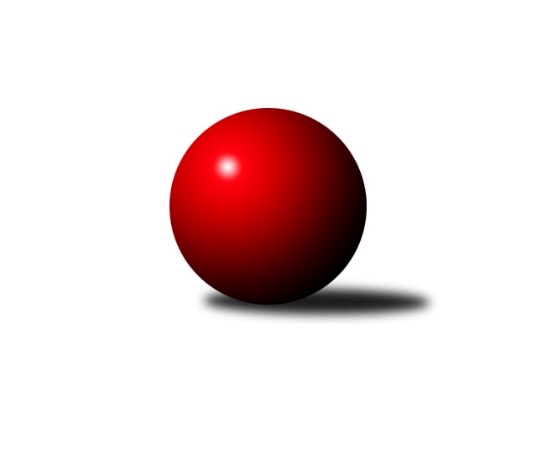 Č.4Ročník 2021/2022	3.5.2024 Mistrovství Prahy 3 2021/2022Statistika 4. kolaTabulka družstev:		družstvo	záp	výh	rem	proh	skore	sety	průměr	body	plné	dorážka	chyby	1.	VSK ČVUT Praha B	4	3	0	1	20.5 : 11.5 	(31.5 : 16.5)	2448	6	1719	729	54	2.	SK Meteor Praha E	4	3	0	1	19.5 : 12.5 	(23.0 : 25.0)	2243	6	1617	627	69.3	3.	KK Konstruktiva Praha E	4	2	1	1	19.0 : 13.0 	(29.0 : 19.0)	2350	5	1658	692	65.5	4.	KK Dopravní podniky Praha A	2	2	0	0	13.0 : 3.0 	(17.0 : 7.0)	2505	4	1755	751	58.5	5.	KK Velké Popovice B	3	2	0	1	15.0 : 9.0 	(22.5 : 13.5)	2226	4	1640	586	93.7	6.	Sokol Kobylisy D	3	2	0	1	13.0 : 11.0 	(18.0 : 18.0)	2279	4	1633	646	60.3	7.	TJ Praga Praha B	4	2	0	2	17.0 : 15.0 	(25.0 : 23.0)	2256	4	1618	638	68.5	8.	TJ Astra Zahradní Město B	3	1	1	1	13.0 : 11.0 	(20.0 : 16.0)	2334	3	1657	677	63	9.	SK Rapid Praha	4	1	1	2	15.0 : 17.0 	(19.0 : 29.0)	2382	3	1687	695	60.5	10.	TJ Sokol Praha-Vršovice C	2	1	0	1	8.0 : 8.0 	(13.0 : 11.0)	2295	2	1685	610	82.5	11.	TJ ZENTIVA Praha	3	0	1	2	6.0 : 18.0 	(12.5 : 23.5)	2271	1	1614	658	75	12.	SK Žižkov Praha D	3	0	0	3	6.5 : 17.5 	(10.0 : 26.0)	2257	0	1599	658	79.3	13.	KK Dopravní podniky Praha B	3	0	0	3	2.5 : 21.5 	(11.5 : 24.5)	2103	0	1525	578	101.3Tabulka doma:		družstvo	záp	výh	rem	proh	skore	sety	průměr	body	maximum	minimum	1.	SK Meteor Praha E	2	2	0	0	13.5 : 2.5 	(14.0 : 10.0)	2349	4	2406	2291	2.	TJ Praga Praha B	2	2	0	0	13.0 : 3.0 	(17.0 : 7.0)	2395	4	2396	2393	3.	VSK ČVUT Praha B	2	2	0	0	13.0 : 3.0 	(16.5 : 7.5)	2526	4	2608	2443	4.	TJ Sokol Praha-Vršovice C	1	1	0	0	6.0 : 2.0 	(8.0 : 4.0)	2238	2	2238	2238	5.	KK Dopravní podniky Praha A	1	1	0	0	5.0 : 3.0 	(9.0 : 3.0)	2438	2	2438	2438	6.	KK Velké Popovice B	2	1	0	1	9.0 : 7.0 	(15.0 : 9.0)	2270	2	2280	2260	7.	Sokol Kobylisy D	2	1	0	1	7.0 : 9.0 	(11.0 : 13.0)	2242	2	2271	2212	8.	SK Rapid Praha	1	0	1	0	4.0 : 4.0 	(5.0 : 7.0)	2485	1	2485	2485	9.	KK Konstruktiva Praha E	2	0	1	1	7.0 : 9.0 	(13.0 : 11.0)	2368	1	2421	2315	10.	TJ Astra Zahradní Město B	1	0	0	1	2.0 : 6.0 	(5.0 : 7.0)	2253	0	2253	2253	11.	TJ ZENTIVA Praha	1	0	0	1	1.0 : 7.0 	(4.0 : 8.0)	2122	0	2122	2122	12.	SK Žižkov Praha D	2	0	0	2	4.5 : 11.5 	(7.0 : 17.0)	2356	0	2394	2317	13.	KK Dopravní podniky Praha B	2	0	0	2	2.0 : 14.0 	(8.5 : 15.5)	2117	0	2155	2078Tabulka venku:		družstvo	záp	výh	rem	proh	skore	sety	průměr	body	maximum	minimum	1.	KK Konstruktiva Praha E	2	2	0	0	12.0 : 4.0 	(16.0 : 8.0)	2341	4	2458	2223	2.	TJ Astra Zahradní Město B	2	1	1	0	11.0 : 5.0 	(15.0 : 9.0)	2375	3	2516	2234	3.	KK Dopravní podniky Praha A	1	1	0	0	8.0 : 0.0 	(8.0 : 4.0)	2572	2	2572	2572	4.	KK Velké Popovice B	1	1	0	0	6.0 : 2.0 	(7.5 : 4.5)	2181	2	2181	2181	5.	Sokol Kobylisy D	1	1	0	0	6.0 : 2.0 	(7.0 : 5.0)	2316	2	2316	2316	6.	VSK ČVUT Praha B	2	1	0	1	7.5 : 8.5 	(15.0 : 9.0)	2410	2	2456	2363	7.	SK Meteor Praha E	2	1	0	1	6.0 : 10.0 	(9.0 : 15.0)	2191	2	2272	2109	8.	SK Rapid Praha	3	1	0	2	11.0 : 13.0 	(14.0 : 22.0)	2348	2	2422	2234	9.	TJ ZENTIVA Praha	2	0	1	1	5.0 : 11.0 	(8.5 : 15.5)	2346	1	2360	2332	10.	TJ Sokol Praha-Vršovice C	1	0	0	1	2.0 : 6.0 	(5.0 : 7.0)	2351	0	2351	2351	11.	SK Žižkov Praha D	1	0	0	1	2.0 : 6.0 	(3.0 : 9.0)	2158	0	2158	2158	12.	KK Dopravní podniky Praha B	1	0	0	1	0.5 : 7.5 	(3.0 : 9.0)	2089	0	2089	2089	13.	TJ Praga Praha B	2	0	0	2	4.0 : 12.0 	(8.0 : 16.0)	2187	0	2229	2145Tabulka podzimní části:		družstvo	záp	výh	rem	proh	skore	sety	průměr	body	doma	venku	1.	VSK ČVUT Praha B	4	3	0	1	20.5 : 11.5 	(31.5 : 16.5)	2448	6 	2 	0 	0 	1 	0 	1	2.	SK Meteor Praha E	4	3	0	1	19.5 : 12.5 	(23.0 : 25.0)	2243	6 	2 	0 	0 	1 	0 	1	3.	KK Konstruktiva Praha E	4	2	1	1	19.0 : 13.0 	(29.0 : 19.0)	2350	5 	0 	1 	1 	2 	0 	0	4.	KK Dopravní podniky Praha A	2	2	0	0	13.0 : 3.0 	(17.0 : 7.0)	2505	4 	1 	0 	0 	1 	0 	0	5.	KK Velké Popovice B	3	2	0	1	15.0 : 9.0 	(22.5 : 13.5)	2226	4 	1 	0 	1 	1 	0 	0	6.	Sokol Kobylisy D	3	2	0	1	13.0 : 11.0 	(18.0 : 18.0)	2279	4 	1 	0 	1 	1 	0 	0	7.	TJ Praga Praha B	4	2	0	2	17.0 : 15.0 	(25.0 : 23.0)	2256	4 	2 	0 	0 	0 	0 	2	8.	TJ Astra Zahradní Město B	3	1	1	1	13.0 : 11.0 	(20.0 : 16.0)	2334	3 	0 	0 	1 	1 	1 	0	9.	SK Rapid Praha	4	1	1	2	15.0 : 17.0 	(19.0 : 29.0)	2382	3 	0 	1 	0 	1 	0 	2	10.	TJ Sokol Praha-Vršovice C	2	1	0	1	8.0 : 8.0 	(13.0 : 11.0)	2295	2 	1 	0 	0 	0 	0 	1	11.	TJ ZENTIVA Praha	3	0	1	2	6.0 : 18.0 	(12.5 : 23.5)	2271	1 	0 	0 	1 	0 	1 	1	12.	SK Žižkov Praha D	3	0	0	3	6.5 : 17.5 	(10.0 : 26.0)	2257	0 	0 	0 	2 	0 	0 	1	13.	KK Dopravní podniky Praha B	3	0	0	3	2.5 : 21.5 	(11.5 : 24.5)	2103	0 	0 	0 	2 	0 	0 	1Tabulka jarní části:		družstvo	záp	výh	rem	proh	skore	sety	průměr	body	doma	venku	1.	SK Meteor Praha E	0	0	0	0	0.0 : 0.0 	(0.0 : 0.0)	0	0 	0 	0 	0 	0 	0 	0 	2.	TJ Astra Zahradní Město B	0	0	0	0	0.0 : 0.0 	(0.0 : 0.0)	0	0 	0 	0 	0 	0 	0 	0 	3.	VSK ČVUT Praha B	0	0	0	0	0.0 : 0.0 	(0.0 : 0.0)	0	0 	0 	0 	0 	0 	0 	0 	4.	Sokol Kobylisy D	0	0	0	0	0.0 : 0.0 	(0.0 : 0.0)	0	0 	0 	0 	0 	0 	0 	0 	5.	KK Velké Popovice B	0	0	0	0	0.0 : 0.0 	(0.0 : 0.0)	0	0 	0 	0 	0 	0 	0 	0 	6.	TJ ZENTIVA Praha	0	0	0	0	0.0 : 0.0 	(0.0 : 0.0)	0	0 	0 	0 	0 	0 	0 	0 	7.	SK Žižkov Praha D	0	0	0	0	0.0 : 0.0 	(0.0 : 0.0)	0	0 	0 	0 	0 	0 	0 	0 	8.	TJ Praga Praha B	0	0	0	0	0.0 : 0.0 	(0.0 : 0.0)	0	0 	0 	0 	0 	0 	0 	0 	9.	TJ Sokol Praha-Vršovice C	0	0	0	0	0.0 : 0.0 	(0.0 : 0.0)	0	0 	0 	0 	0 	0 	0 	0 	10.	KK Konstruktiva Praha E	0	0	0	0	0.0 : 0.0 	(0.0 : 0.0)	0	0 	0 	0 	0 	0 	0 	0 	11.	KK Dopravní podniky Praha A	0	0	0	0	0.0 : 0.0 	(0.0 : 0.0)	0	0 	0 	0 	0 	0 	0 	0 	12.	SK Rapid Praha	0	0	0	0	0.0 : 0.0 	(0.0 : 0.0)	0	0 	0 	0 	0 	0 	0 	0 	13.	KK Dopravní podniky Praha B	0	0	0	0	0.0 : 0.0 	(0.0 : 0.0)	0	0 	0 	0 	0 	0 	0 	0 Zisk bodů pro družstvo:		jméno hráče	družstvo	body	zápasy	v %	dílčí body	sety	v %	1.	Jakub Wrzecionko 	KK Konstruktiva Praha E 	4	/	4	(100%)	8	/	8	(100%)	2.	Bohumír Musil 	KK Konstruktiva Praha E 	4	/	4	(100%)	7	/	8	(88%)	3.	Martin Podhola 	SK Rapid Praha  	4	/	4	(100%)	4	/	8	(50%)	4.	Vojtěch Kostelecký 	TJ Astra Zahradní Město B 	3	/	3	(100%)	6	/	6	(100%)	5.	Jiří Novotný 	SK Meteor Praha E 	3	/	3	(100%)	5	/	6	(83%)	6.	Gabriela Jirásková 	KK Velké Popovice B 	3	/	3	(100%)	5	/	6	(83%)	7.	Ondřej Maňour 	TJ Praga Praha B 	3	/	3	(100%)	4	/	6	(67%)	8.	Zbyněk Lébl 	KK Konstruktiva Praha E 	3	/	3	(100%)	4	/	6	(67%)	9.	Markéta Březinová 	Sokol Kobylisy D 	3	/	3	(100%)	4	/	6	(67%)	10.	David Knoll 	VSK ČVUT Praha B 	3	/	4	(75%)	7	/	8	(88%)	11.	Petr Kšír 	TJ Praga Praha B 	3	/	4	(75%)	6	/	8	(75%)	12.	Jiří Hofman 	SK Rapid Praha  	3	/	4	(75%)	4	/	8	(50%)	13.	Martin Kočí 	VSK ČVUT Praha B 	2.5	/	3	(83%)	4	/	6	(67%)	14.	Lucie Hlavatá 	TJ Astra Zahradní Město B 	2	/	2	(100%)	4	/	4	(100%)	15.	Jan Novák 	KK Dopravní podniky Praha A 	2	/	2	(100%)	4	/	4	(100%)	16.	Petr Kapal 	KK Velké Popovice B 	2	/	2	(100%)	4	/	4	(100%)	17.	Ivana Bandasová 	KK Velké Popovice B 	2	/	2	(100%)	3.5	/	4	(88%)	18.	Jaroslav Vondrák 	KK Dopravní podniky Praha A 	2	/	2	(100%)	3	/	4	(75%)	19.	Richard Glas 	VSK ČVUT Praha B 	2	/	2	(100%)	3	/	4	(75%)	20.	Jindřich Málek 	KK Dopravní podniky Praha A 	2	/	2	(100%)	3	/	4	(75%)	21.	Lukáš Pelánek 	TJ Sokol Praha-Vršovice C 	2	/	2	(100%)	3	/	4	(75%)	22.	Radovan Šimůnek 	TJ Astra Zahradní Město B 	2	/	3	(67%)	5	/	6	(83%)	23.	Miroslav Bohuslav 	Sokol Kobylisy D 	2	/	3	(67%)	5	/	6	(83%)	24.	Jana Cermanová 	Sokol Kobylisy D 	2	/	3	(67%)	5	/	6	(83%)	25.	Jan Bártl 	TJ ZENTIVA Praha  	2	/	3	(67%)	5	/	6	(83%)	26.	Vít Kluganost 	TJ Praga Praha B 	2	/	3	(67%)	4	/	6	(67%)	27.	Pavlína Kašparová 	TJ Praga Praha B 	2	/	3	(67%)	4	/	6	(67%)	28.	Milan Perman 	KK Konstruktiva Praha E 	2	/	3	(67%)	4	/	6	(67%)	29.	Jiří Štoček 	SK Žižkov Praha D 	2	/	3	(67%)	4	/	6	(67%)	30.	Lenka Krausová 	TJ ZENTIVA Praha  	2	/	3	(67%)	3.5	/	6	(58%)	31.	Zdeněk Míka 	SK Meteor Praha E 	2	/	4	(50%)	5	/	8	(63%)	32.	Richard Stojan 	VSK ČVUT Praha B 	2	/	4	(50%)	5	/	8	(63%)	33.	Jiří Svoboda 	SK Meteor Praha E 	2	/	4	(50%)	4	/	8	(50%)	34.	Antonín Tůma 	SK Rapid Praha  	2	/	4	(50%)	4	/	8	(50%)	35.	Karel Mašek 	SK Meteor Praha E 	2	/	4	(50%)	2	/	8	(25%)	36.	Josef Pokorný 	SK Rapid Praha  	2	/	4	(50%)	2	/	8	(25%)	37.	Josef Málek 	KK Dopravní podniky Praha B 	1.5	/	3	(50%)	3	/	6	(50%)	38.	Jan Petráček 	SK Meteor Praha E 	1.5	/	3	(50%)	3	/	6	(50%)	39.	Martin Kovář 	TJ Praga Praha B 	1	/	1	(100%)	2	/	2	(100%)	40.	Josef Novotný 	TJ Sokol Praha-Vršovice C 	1	/	1	(100%)	2	/	2	(100%)	41.	Jan Kratochvíl 	KK Velké Popovice B 	1	/	1	(100%)	2	/	2	(100%)	42.	František Pudil 	SK Rapid Praha  	1	/	1	(100%)	2	/	2	(100%)	43.	Tomáš Vinš 	KK Velké Popovice B 	1	/	1	(100%)	1	/	2	(50%)	44.	Jiří Bílka 	Sokol Kobylisy D 	1	/	1	(100%)	1	/	2	(50%)	45.	Stanislav Durchánek 	VSK ČVUT Praha B 	1	/	1	(100%)	1	/	2	(50%)	46.	Jaroslav Pýcha 	SK Žižkov Praha D 	1	/	1	(100%)	1	/	2	(50%)	47.	Petra Švarcová 	KK Dopravní podniky Praha A 	1	/	1	(100%)	1	/	2	(50%)	48.	Luboš Kocmich 	VSK ČVUT Praha B 	1	/	1	(100%)	1	/	2	(50%)	49.	Kryštof Maňour 	TJ Praga Praha B 	1	/	2	(50%)	3	/	4	(75%)	50.	Miroslav Klabík 	TJ Sokol Praha-Vršovice C 	1	/	2	(50%)	3	/	4	(75%)	51.	Josef Vodešil 	KK Velké Popovice B 	1	/	2	(50%)	3	/	4	(75%)	52.	Jiří Brada 	KK Dopravní podniky Praha A 	1	/	2	(50%)	3	/	4	(75%)	53.	Tomáš Kuneš 	VSK ČVUT Praha B 	1	/	2	(50%)	3	/	4	(75%)	54.	Petr Peřina 	TJ Astra Zahradní Město B 	1	/	2	(50%)	2	/	4	(50%)	55.	Miroslav Kettner 	TJ Sokol Praha-Vršovice C 	1	/	2	(50%)	2	/	4	(50%)	56.	Stanislava Švindlová 	KK Konstruktiva Praha E 	1	/	2	(50%)	2	/	4	(50%)	57.	Jiří Tencar 	VSK ČVUT Praha B 	1	/	2	(50%)	2	/	4	(50%)	58.	Dagmar Svobodová 	KK Dopravní podniky Praha B 	1	/	2	(50%)	2	/	4	(50%)	59.	Ludmila Kaprová 	KK Velké Popovice B 	1	/	2	(50%)	2	/	4	(50%)	60.	Miroslav Tomeš 	KK Dopravní podniky Praha A 	1	/	2	(50%)	2	/	4	(50%)	61.	Pavel Rákos 	SK Žižkov Praha D 	1	/	2	(50%)	1	/	4	(25%)	62.	Jaroslav Novák 	SK Meteor Praha E 	1	/	2	(50%)	1	/	4	(25%)	63.	Pavel Brož 	TJ Sokol Praha-Vršovice C 	1	/	2	(50%)	1	/	4	(25%)	64.	Petr Mašek 	KK Konstruktiva Praha E 	1	/	3	(33%)	3	/	6	(50%)	65.	Miroslava Kmentová 	Sokol Kobylisy D 	1	/	3	(33%)	3	/	6	(50%)	66.	Tomáš Smékal 	TJ Praga Praha B 	1	/	3	(33%)	2	/	6	(33%)	67.	Tomáš Kudweis 	TJ Astra Zahradní Město B 	1	/	3	(33%)	2	/	6	(33%)	68.	Lenka Špačková 	SK Žižkov Praha D 	1	/	3	(33%)	2	/	6	(33%)	69.	Václav Žďárek 	SK Žižkov Praha D 	1	/	3	(33%)	1	/	6	(17%)	70.	Jiří Škoda 	VSK ČVUT Praha B 	1	/	4	(25%)	4.5	/	8	(56%)	71.	Petr Valta 	SK Rapid Praha  	1	/	4	(25%)	3	/	8	(38%)	72.	Adam Vaněček 	SK Žižkov Praha D 	0.5	/	1	(50%)	1	/	2	(50%)	73.	Tomáš Rejpal 	VSK ČVUT Praha B 	0	/	1	(0%)	1	/	2	(50%)	74.	Tomáš Čurda 	TJ Sokol Praha-Vršovice C 	0	/	1	(0%)	1	/	2	(50%)	75.	Ladislav Holeček 	TJ ZENTIVA Praha  	0	/	1	(0%)	1	/	2	(50%)	76.	Karel Radil 	TJ Sokol Praha-Vršovice C 	0	/	1	(0%)	1	/	2	(50%)	77.	Jindřich Habada 	KK Dopravní podniky Praha A 	0	/	1	(0%)	1	/	2	(50%)	78.	Marek Sedlák 	TJ Astra Zahradní Město B 	0	/	1	(0%)	1	/	2	(50%)	79.	Petr Švenda 	SK Rapid Praha  	0	/	1	(0%)	0	/	2	(0%)	80.	Karel Hnátek ml.	KK Dopravní podniky Praha B 	0	/	1	(0%)	0	/	2	(0%)	81.	Bohumil Plášil 	KK Dopravní podniky Praha B 	0	/	1	(0%)	0	/	2	(0%)	82.	Jan Šťastný 	SK Meteor Praha E 	0	/	1	(0%)	0	/	2	(0%)	83.	Vojtěch Brodský 	TJ Praga Praha B 	0	/	1	(0%)	0	/	2	(0%)	84.	Vojtěch Roubal 	SK Rapid Praha  	0	/	1	(0%)	0	/	2	(0%)	85.	Luboš Kučera 	TJ Sokol Praha-Vršovice C 	0	/	1	(0%)	0	/	2	(0%)	86.	Jiří Třešňák 	SK Meteor Praha E 	0	/	1	(0%)	0	/	2	(0%)	87.	Michal Truksa 	SK Žižkov Praha D 	0	/	1	(0%)	0	/	2	(0%)	88.	Martin Tožička 	SK Žižkov Praha D 	0	/	1	(0%)	0	/	2	(0%)	89.	Martin Jelínek 	TJ Praga Praha B 	0	/	1	(0%)	0	/	2	(0%)	90.	Pavel Jakl 	TJ Praga Praha B 	0	/	1	(0%)	0	/	2	(0%)	91.	František Brodil 	SK Žižkov Praha D 	0	/	1	(0%)	0	/	2	(0%)	92.	Miloslav Kellner 	TJ ZENTIVA Praha  	0	/	2	(0%)	1	/	4	(25%)	93.	Jiřina Beranová 	KK Konstruktiva Praha E 	0	/	2	(0%)	1	/	4	(25%)	94.	Jana Kvardová 	KK Velké Popovice B 	0	/	2	(0%)	1	/	4	(25%)	95.	Jana Valentová 	TJ ZENTIVA Praha  	0	/	2	(0%)	1	/	4	(25%)	96.	Petra Klímová Rézová 	Sokol Kobylisy D 	0	/	2	(0%)	0	/	4	(0%)	97.	Eliška Fialová 	TJ ZENTIVA Praha  	0	/	2	(0%)	0	/	4	(0%)	98.	Jakub Jetmar 	TJ Astra Zahradní Město B 	0	/	2	(0%)	0	/	4	(0%)	99.	Bohumil Strnad 	SK Žižkov Praha D 	0	/	2	(0%)	0	/	4	(0%)	100.	Lukáš Jirsa 	TJ Praga Praha B 	0	/	2	(0%)	0	/	4	(0%)	101.	Martin Kozdera 	TJ Astra Zahradní Město B 	0	/	2	(0%)	0	/	4	(0%)	102.	Jaroslav Michálek 	KK Dopravní podniky Praha B 	0	/	3	(0%)	2	/	6	(33%)	103.	Karel Hnátek st.	KK Dopravní podniky Praha B 	0	/	3	(0%)	2	/	6	(33%)	104.	Jana Procházková 	KK Velké Popovice B 	0	/	3	(0%)	1	/	6	(17%)	105.	Věra Štefanová 	TJ ZENTIVA Praha  	0	/	3	(0%)	1	/	6	(17%)	106.	Jiří Svozílek 	KK Dopravní podniky Praha B 	0	/	3	(0%)	0.5	/	6	(8%)	107.	František Stibor 	Sokol Kobylisy D 	0	/	3	(0%)	0	/	6	(0%)Průměry na kuželnách:		kuželna	průměr	plné	dorážka	chyby	výkon na hráče	1.	SK Žižkov Praha, 1-4	2500	1757	743	58.5	(416.8)	2.	SK Žižkov Praha, 1-2	2397	1728	668	78.0	(399.5)	3.	KK Konstruktiva Praha, 5-6	2372	1675	697	63.5	(395.4)	4.	SK Žižkov Praha, 3-4	2363	1659	704	82.0	(393.9)	5.	Meteor, 1-2	2287	1628	658	67.3	(381.2)	6.	Zahr. Město, 1-2	2284	1635	649	59.0	(380.8)	7.	Velké Popovice, 1-2	2280	1645	635	73.5	(380.1)	8.	Karlov, 1-2	2264	1616	647	72.0	(377.3)	9.	Kobylisy, 1-2	2235	1601	633	64.8	(372.5)	10.	Vršovice, 1-2	2184	1573	611	76.8	(364.1)Nejlepší výkony na kuželnách:SK Žižkov Praha, 1-4TJ Astra Zahradní Město B	2516	3. kolo	Jakub Wrzecionko 	KK Konstruktiva Praha E	470	1. koloSK Rapid Praha 	2485	3. kolo	Vojtěch Kostelecký 	TJ Astra Zahradní Město B	464	3. koloKK Konstruktiva Praha E	2458	1. kolo	Jiří Hofman 	SK Rapid Praha 	444	3. koloVSK ČVUT Praha B	2456	3. kolo	Stanislav Durchánek 	VSK ČVUT Praha B	442	3. koloSK Žižkov Praha D	2394	1. kolo	Pavel Rákos 	SK Žižkov Praha D	439	3. koloSK Žižkov Praha D	2317	3. kolo	Josef Pokorný 	SK Rapid Praha 	439	3. kolo		. kolo	Antonín Tůma 	SK Rapid Praha 	437	3. kolo		. kolo	Lucie Hlavatá 	TJ Astra Zahradní Město B	435	3. kolo		. kolo	Jiří Škoda 	VSK ČVUT Praha B	429	3. kolo		. kolo	Bohumír Musil 	KK Konstruktiva Praha E	428	1. koloSK Žižkov Praha, 1-2VSK ČVUT Praha B	2608	4. kolo	Martin Kočí 	VSK ČVUT Praha B	485	4. koloKK Dopravní podniky Praha A	2553	4. kolo	Jindřich Málek 	KK Dopravní podniky Praha A	447	4. koloVSK ČVUT Praha B	2443	2. kolo	Martin Kočí 	VSK ČVUT Praha B	445	2. koloTJ Astra Zahradní Město B	2442	4. kolo	Jiří Škoda 	VSK ČVUT Praha B	443	2. koloKK Dopravní podniky Praha A	2438	2. kolo	Richard Glas 	VSK ČVUT Praha B	439	4. koloSK Rapid Praha 	2387	2. kolo	Lucie Hlavatá 	TJ Astra Zahradní Město B	436	4. koloTJ ZENTIVA Praha 	2360	4. kolo	David Knoll 	VSK ČVUT Praha B	431	2. koloTJ Sokol Praha-Vršovice C	2351	2. kolo	Jindřich Habada 	KK Dopravní podniky Praha A	430	4. kolo		. kolo	David Knoll 	VSK ČVUT Praha B	428	4. kolo		. kolo	Miroslav Tomeš 	KK Dopravní podniky Praha A	427	4. koloKK Konstruktiva Praha, 5-6SK Rapid Praha 	2422	4. kolo	Bohumír Musil 	KK Konstruktiva Praha E	489	4. koloKK Konstruktiva Praha E	2421	4. kolo	Milan Perman 	KK Konstruktiva Praha E	459	2. koloTJ ZENTIVA Praha 	2332	2. kolo	Jakub Wrzecionko 	KK Konstruktiva Praha E	441	4. koloKK Konstruktiva Praha E	2315	2. kolo	Jakub Wrzecionko 	KK Konstruktiva Praha E	437	2. kolo		. kolo	Martin Podhola 	SK Rapid Praha 	433	4. kolo		. kolo	Lenka Krausová 	TJ ZENTIVA Praha 	418	2. kolo		. kolo	Josef Pokorný 	SK Rapid Praha 	417	4. kolo		. kolo	Jan Bártl 	TJ ZENTIVA Praha 	408	2. kolo		. kolo	Petr Mašek 	KK Konstruktiva Praha E	407	4. kolo		. kolo	Jiří Hofman 	SK Rapid Praha 	400	4. koloSK Žižkov Praha, 3-4KK Dopravní podniky Praha A	2572	1. kolo	Jan Novák 	KK Dopravní podniky Praha A	474	1. koloTJ Sokol Praha-Vršovice C	2479	4. kolo	Jiří Brada 	KK Dopravní podniky Praha A	463	1. koloKK Dopravní podniky Praha B	2239	4. kolo	Jindřich Málek 	KK Dopravní podniky Praha A	437	1. koloKK Velké Popovice B	2181	2. kolo	Dagmar Svobodová 	KK Dopravní podniky Praha B	421	4. koloKK Dopravní podniky Praha B	2155	1. kolo	Josef Novotný 	TJ Sokol Praha-Vršovice C	418	4. koloKK Dopravní podniky Praha B	2078	2. kolo	Pavel Brož 	TJ Sokol Praha-Vršovice C	417	4. kolo		. kolo	Miroslav Klabík 	TJ Sokol Praha-Vršovice C	414	4. kolo		. kolo	Lukáš Pelánek 	TJ Sokol Praha-Vršovice C	414	4. kolo		. kolo	Luboš Kučera 	TJ Sokol Praha-Vršovice C	413	4. kolo		. kolo	Jaroslav Michálek 	KK Dopravní podniky Praha B	412	4. koloMeteor, 1-2SK Meteor Praha E	2406	1. kolo	Zdeněk Míka 	SK Meteor Praha E	449	3. koloVSK ČVUT Praha B	2363	1. kolo	Jiří Novotný 	SK Meteor Praha E	438	1. koloSK Meteor Praha E	2291	3. kolo	Zdeněk Míka 	SK Meteor Praha E	422	1. koloKK Dopravní podniky Praha B	2089	3. kolo	Tomáš Kuneš 	VSK ČVUT Praha B	415	1. kolo		. kolo	Richard Glas 	VSK ČVUT Praha B	410	1. kolo		. kolo	Jaroslav Novák 	SK Meteor Praha E	406	1. kolo		. kolo	Jiří Škoda 	VSK ČVUT Praha B	405	1. kolo		. kolo	Jiří Svoboda 	SK Meteor Praha E	401	1. kolo		. kolo	Jiří Svoboda 	SK Meteor Praha E	397	3. kolo		. kolo	Richard Stojan 	VSK ČVUT Praha B	393	1. koloZahr. Město, 1-2Sokol Kobylisy D	2316	2. kolo	Radovan Šimůnek 	TJ Astra Zahradní Město B	439	2. koloTJ Astra Zahradní Město B	2253	2. kolo	Miroslav Bohuslav 	Sokol Kobylisy D	433	2. kolo		. kolo	Markéta Březinová 	Sokol Kobylisy D	410	2. kolo		. kolo	Jana Cermanová 	Sokol Kobylisy D	391	2. kolo		. kolo	Marek Sedlák 	TJ Astra Zahradní Město B	388	2. kolo		. kolo	Vojtěch Kostelecký 	TJ Astra Zahradní Město B	380	2. kolo		. kolo	Miroslava Kmentová 	Sokol Kobylisy D	370	2. kolo		. kolo	Martin Kozdera 	TJ Astra Zahradní Město B	368	2. kolo		. kolo	František Stibor 	Sokol Kobylisy D	368	2. kolo		. kolo	Tomáš Kudweis 	TJ Astra Zahradní Město B	349	2. koloVelké Popovice, 1-2KK Dopravní podniky Praha A	2335	3. kolo	Jaroslav Vondrák 	KK Dopravní podniky Praha A	448	3. koloKK Velké Popovice B	2306	3. kolo	Gabriela Jirásková 	KK Velké Popovice B	441	1. koloKK Velké Popovice B	2280	1. kolo	Petr Kapal 	KK Velké Popovice B	415	4. koloSK Meteor Praha E	2272	4. kolo	Josef Vodešil 	KK Velké Popovice B	414	1. koloKK Velké Popovice B	2260	4. kolo	Pavlína Kašparová 	TJ Praga Praha B	412	1. koloTJ Praga Praha B	2229	1. kolo	Gabriela Jirásková 	KK Velké Popovice B	411	3. kolo		. kolo	Jan Petráček 	SK Meteor Praha E	410	4. kolo		. kolo	Petr Kapal 	KK Velké Popovice B	410	3. kolo		. kolo	Gabriela Jirásková 	KK Velké Popovice B	406	4. kolo		. kolo	Jindřich Málek 	KK Dopravní podniky Praha A	401	3. koloKarlov, 1-2TJ Praga Praha B	2396	2. kolo	Ondřej Maňour 	TJ Praga Praha B	448	4. koloTJ Praga Praha B	2393	4. kolo	Martin Kovář 	TJ Praga Praha B	444	2. koloSK Žižkov Praha D	2158	4. kolo	Ondřej Maňour 	TJ Praga Praha B	426	2. koloSK Meteor Praha E	2109	2. kolo	Petr Kšír 	TJ Praga Praha B	423	4. kolo		. kolo	Jiří Novotný 	SK Meteor Praha E	413	2. kolo		. kolo	Vít Kluganost 	TJ Praga Praha B	406	2. kolo		. kolo	Jiří Štoček 	SK Žižkov Praha D	401	4. kolo		. kolo	Vít Kluganost 	TJ Praga Praha B	396	4. kolo		. kolo	Tomáš Smékal 	TJ Praga Praha B	395	4. kolo		. kolo	Pavlína Kašparová 	TJ Praga Praha B	392	2. koloKobylisy, 1-2Sokol Kobylisy D	2271	1. kolo	Jakub Wrzecionko 	KK Konstruktiva Praha E	416	3. koloSK Rapid Praha 	2234	1. kolo	Markéta Březinová 	Sokol Kobylisy D	407	1. koloKK Konstruktiva Praha E	2223	3. kolo	Miroslav Bohuslav 	Sokol Kobylisy D	406	3. koloSokol Kobylisy D	2212	3. kolo	Bohumír Musil 	KK Konstruktiva Praha E	406	3. kolo		. kolo	Jiří Bílka 	Sokol Kobylisy D	402	1. kolo		. kolo	Martin Podhola 	SK Rapid Praha 	394	1. kolo		. kolo	Jana Cermanová 	Sokol Kobylisy D	392	1. kolo		. kolo	Antonín Tůma 	SK Rapid Praha 	391	1. kolo		. kolo	Miroslav Bohuslav 	Sokol Kobylisy D	390	1. kolo		. kolo	Zbyněk Lébl 	KK Konstruktiva Praha E	387	3. koloVršovice, 1-2TJ Sokol Praha-Vršovice C	2238	3. kolo	Vojtěch Kostelecký 	TJ Astra Zahradní Město B	439	1. koloTJ Astra Zahradní Město B	2234	1. kolo	Kryštof Maňour 	TJ Praga Praha B	426	3. koloTJ Praga Praha B	2145	3. kolo	Radovan Šimůnek 	TJ Astra Zahradní Město B	420	1. koloTJ ZENTIVA Praha 	2122	1. kolo	Lukáš Pelánek 	TJ Sokol Praha-Vršovice C	405	3. kolo		. kolo	Lenka Krausová 	TJ ZENTIVA Praha 	396	1. kolo		. kolo	Pavel Brož 	TJ Sokol Praha-Vršovice C	387	3. kolo		. kolo	Tomáš Kudweis 	TJ Astra Zahradní Město B	387	1. kolo		. kolo	Petr Kšír 	TJ Praga Praha B	386	3. kolo		. kolo	Jan Bártl 	TJ ZENTIVA Praha 	382	1. kolo		. kolo	Miroslav Kettner 	TJ Sokol Praha-Vršovice C	366	3. koloČetnost výsledků:	7.5 : 0.5	1x	7.0 : 1.0	2x	6.0 : 2.0	6x	5.0 : 3.0	2x	4.0 : 4.0	2x	3.0 : 5.0	3x	2.5 : 5.5	1x	2.0 : 6.0	5x	1.0 : 7.0	1x	0.0 : 8.0	1x